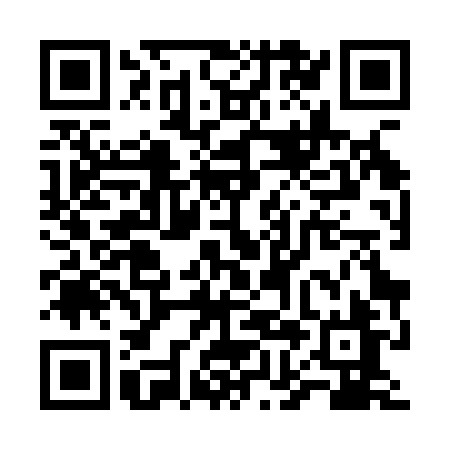 Ramadan times for Mejly, PolandMon 11 Mar 2024 - Wed 10 Apr 2024High Latitude Method: Angle Based RulePrayer Calculation Method: Muslim World LeagueAsar Calculation Method: HanafiPrayer times provided by https://www.salahtimes.comDateDayFajrSuhurSunriseDhuhrAsrIftarMaghribIsha11Mon3:563:565:5311:393:295:275:277:1612Tue3:533:535:5011:393:305:285:287:1913Wed3:513:515:4811:383:325:305:307:2114Thu3:483:485:4511:383:335:325:327:2315Fri3:453:455:4311:383:355:345:347:2516Sat3:433:435:4111:383:365:365:367:2717Sun3:403:405:3811:373:385:385:387:2918Mon3:373:375:3611:373:395:405:407:3119Tue3:343:345:3311:373:415:415:417:3320Wed3:323:325:3111:363:425:435:437:3521Thu3:293:295:2811:363:445:455:457:3722Fri3:263:265:2611:363:455:475:477:4023Sat3:233:235:2411:363:475:495:497:4224Sun3:203:205:2111:353:485:515:517:4425Mon3:173:175:1911:353:495:525:527:4626Tue3:153:155:1611:353:515:545:547:4927Wed3:123:125:1411:343:525:565:567:5128Thu3:093:095:1111:343:545:585:587:5329Fri3:063:065:0911:343:556:006:007:5530Sat3:033:035:0711:333:566:016:017:5831Sun4:004:006:0412:334:587:037:039:001Mon3:573:576:0212:334:597:057:059:032Tue3:533:535:5912:335:007:077:079:053Wed3:503:505:5712:325:027:097:099:074Thu3:473:475:5512:325:037:117:119:105Fri3:443:445:5212:325:047:127:129:126Sat3:413:415:5012:315:067:147:149:157Sun3:383:385:4712:315:077:167:169:188Mon3:343:345:4512:315:087:187:189:209Tue3:313:315:4312:315:107:207:209:2310Wed3:283:285:4012:305:117:217:219:25